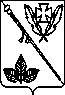 АДМИНИСТРАЦИЯ Новодеревянковского СЕЛЬСКОГО ПОСЕЛЕНИЯ КАНЕВСКОГО РАЙОНАПОСТАНОВЛЕНИЕ от            							        №ст-ца  НоводеревянковскаяОб утверждении Порядка участия представителя органа местного самоуправления Новодеревянковского сельского поселения Каневского района  в расследовании несчастных случаев на производствеВ целях усиления работы по профилактике производственного травматизма и улучшению условий труда в организациях Новодеревянковского сельского поселения Каневского района, в соответствии со статьей 229 Трудового кодекса Российской Федерации, статьей 6 Закона Краснодарского края от 03 июня 1998 года № 133-КЗ «Об охране труда» п о с т а н о в л я ю:            1. Утвердить Порядок участия представителя органа местного самоуправления Новодеревянковского сельского поселения Каневского района  в расследовании  несчастных случаев на производстве  (прилагается).2. Контроль за выполнением настоящего постановления возложить на заместителя главы  Новодеревянковского сельского поселения Каневского района А.М. Афонченко.3. Постановление вступает в силу со дня его обнародования.Глава Новодеревянковскогосельского поселенияКаневского района				               А.С.Рокотянский                                                                     Приложение
                                                               к постановлению администрации Новодеревянковского сельского поселения  от ______2019 года №____
Порядокучастия представителя органа местного самоуправления Новодеревянковского сельского поселения Каневского района  в расследовании  несчастных случаев на производстве1. Общие положения            1.1. Настоящим Порядком устанавливаются требования к участию представителя органа местного самоуправления Новодеревянковского сельского поселения Каневского района  (далее - органы местного самоуправления) в соответствии со статьей 229 Трудового кодекса Российской Федерации и в рамках своей компетенции в расследовании несчастных случаев (в том числе групповых), в результате которых один или несколько пострадавших получили тяжелые повреждения здоровья, либо несчастных случаев (в том числе групповых) со смертельным исходом (далее несчастные случаи на производстве), установленных статьей 227 Трудового кодекса Российской Федерации как подлежащих расследованию и учету.2. Организация участия представителя органа местногосамоуправления Новодеревянковского сельского поселения Каневского района  в расследовании несчастных случаев на производстве         2.1. При получении информации о несчастном случае на производстве или извещения орган местного самоуправления направляет в течение одного рабочего дня работодателю данные по кандидатуре своего представителя (далее Представитель) для включения в приказ о создании комиссии по расследованию несчастного случая на производстве (далее - Комиссия).
          2.2. Порядок проведения расследования несчастных случаев на производстве определен статьей 229.2 Трудового кодекса Российской Федерации.          2.3. В расследовании несчастных случаев на производстве участвуют Представители, прошедшие в установленном порядке обучение и проверку знаний в области охраны труда и имеющие в наличии удостоверение установленного образца. Орган местного самоуправления Новодеревянковского сельского поселения Каневского района  должен иметь не менее двух специалистов, прошедших в установленном порядке обучение и проверку знаний в области охраны труда.       2.4. Представитель приступает к работе в Комиссии в сроки, установленные приказом работодателя о создании Комиссии, с участием во всех организационных заседаниях Комиссии.       2.5. Перед началом и в ходе расследования несчастного случая представитель   знакомится с законодательными  и иными нормативными правовыми актами, регулирующими порядок расследования несчастных случаев на производстве и устанавливающими требования безопасности труда на рабочем месте, где произошел несчастный случай.      2.6. В период расследования несчастного случая на производстве представитель администрации работает под непосредственным руководством председателя комиссии и в соответствии с планом работы комиссии.      2.7. В ходе расследования несчастного случая на производстве представитель администрации как член комиссии принимает участие в выяснении обстоятельств и причин несчастного случая на производстве, рассматривает материалы расследования, подготовленные другими членами комиссии.      2.8. После завершения расследования несчастного случая на производстве представитель администрации подписывает акт о несчастном случае на производстве.      В случае разногласия с отдельными выводами комиссии представитель администрации подписывает акт о несчастном случае на производстве с особым мнением, которое прикладывается к материалам расследования несчастного на производстве.        2.9. После окончания работы комиссии представитель администрации информирует главу Новодеревянковского   сельского поселения Каневского района о результатах расследования несчастного случая на производстве.        2.10. Акты расследований несчастных случаев на производстве находятся на хранении в общем отделе администрации с целью обобщения и разработки мероприятий по профилактике производственного травматизма на территории Новодеревянковского сельского поселения Каневского района.        2.11. Должностные лица администрации Новодеревянковского сельского поселения Каневского района несут дисциплинарную ответственность за невыполнение требований настоящего Порядка.         2.12. По окончании расследования орган местного самоуправления направляет информацию с изложением обстоятельств и анализом причин несчастного случая, в том числе копию акта (копии актов для группового несчастного случая) о несчастном случае на производстве в департамент труда и занятости населения Краснодарского края для обобщения и разработки соответствующих мероприятий по профилактике производственного травматизма на территории Краснодарского края.
 3. Заключительные положения.          3.1. Органы местного самоуправления осуществляют ведомственный контроль за соблюдением установленного порядка в соответствии с Положением об  осуществлении ведомственного контроля за соблюдением порядка участия Представителей в расследовании несчастных случаев на производстве, утвержденным постановлением администрации Новодеревянковского сельского поселения Каневского района. 
Ведущий специалист администрации Новодеревянковского сельского поселения Каневского района                                                А.И. Собаценок